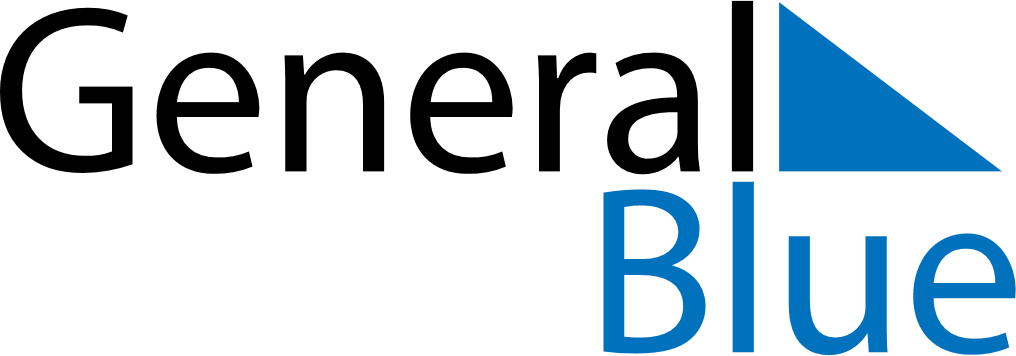 November 2027November 2027November 2027EcuadorEcuadorSUNMONTUEWEDTHUFRISAT123456All Souls’ DayIndependence of Cuenca789101112131415161718192021222324252627282930